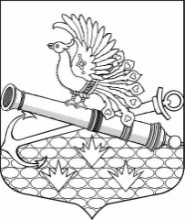 МУНИЦИПАЛЬНЫЙ СОВЕТ МУНИЦИПАЛЬНОГО ОБРАЗОВАНИЯМУНИЦИПАЛЬНЫЙ ОКРУГ ОБУХОВСКИЙШЕСТОЙ СОЗЫВ_______________________________________________________________192012, Санкт-Петербург, 2-й Рабфаковский пер., д. 2, тел. (факс) 368-49-45E-mail: info@moobuhovskiy.ru  Сайт: http://мообуховский.рф/РЕШЕНИЕ № 17-2023/6от 12 апреля 2023 г.	                                                                 Принято муниципальным советомО внесении изменений в решение МС МО МО Обуховский от 23.08.2018 № 662 «Об утверждении Положения о порядке управления и распоряжения имуществом, находящимся в муниципальной собственности внутригородского муниципального образования Санкт-Петербурга муниципальный округ Обуховский»       В соответствии с пунктом 5 части 10 статьи 35 и статьей 51 Федерального закона от 06.10.2003 № 131-ФЗ «Об общих принципах организации местного самоуправления в Российской Федерации», подпунктом 4 пункта 1 статьи 16 Устава внутригородского муниципального образования города федерального значения Санкт-Петербурга муниципальный округ Обуховский, муниципальный совет Муниципального образования муниципальный округ Обуховский:РЕШИЛ: 1. Внести следующие изменения в решение МС МО МО Обуховский от 23.08.2018 № 662 «Об утверждении Положения о порядке управления и распоряжения имуществом, находящимся в муниципальной собственности внутригородского муниципального образования Санкт-Петербурга муниципальный округ Обуховский» (далее - решение):1.1. в наименовании решения слова «муниципального образования Санкт-Петербурга» заменить словами «муниципального образования города федерального значения 
Санкт-Петербурга»;1.2. в преамбуле решения слова «Устава внутригородского муниципального образования Санкт-Петербурга муниципальный округ Обуховский» заменить словами «Устава внутригородского муниципального образования города федерального значения 
Санкт-Петербурга муниципальный округ Обуховский»;1.3. в пункте 1 решения слова «муниципального образования Санкт-Петербурга» заменить словами «муниципального образования города федерального значения 
Санкт-Петербурга»;1.4. в обозначении приложения к решению слова «муниципального образования 
Санкт-Петербурга» заменить словами «муниципального образования города федерального значения Санкт-Петербурга»;1.5. в приложении к решению название Положения о порядке управления и распоряжения имуществом, находящимся в муниципальной собственности внутригородского муниципального образования Санкт-Петербурга муниципальный округ  Обуховский (далее - Положение), изложить в следующей редакции: «Положение о порядке управления и распоряжения имуществом, находящимся в муниципальной собственности внутригородского муниципального образования города федерального значения 
Санкт-Петербурга муниципальный округ  Обуховский»;1.6. в пункте 1.1 раздела 1 Положения по тексту слова «муниципального образования Санкт-Петербурга» заменить словами «муниципального образования города федерального значения Санкт-Петербурга»;1.7. в пункте 1.2 раздела 1 Положения слова «муниципального образования 
Санкт-Петербурга» заменить словами «муниципального образования города федерального значения Санкт-Петербурга»;2. Контроль за исполнением настоящего решения возложить на главу  муниципального образования, исполняющего полномочия председателя муниципального совета Бакулина В.Ю.3. Настоящее решение вступает в силу с момента опубликования (обнародования).Глава муниципального образования, исполняющий полномочия председателя муниципального совета                                                                                                В.Ю.Бакулин